Items that must be included with this Report:A Check, made payable to IES for all Fees due.Meet Manager Athlete/Entry Count.Mail Report and all required items to:	Email Questions to:	toddstafek@charter.net	Name of Meet: ____________________________ Dates of Meet: _______________________
Person submitting Report:	 Phone: __________________
Email:________________________________________TOTAL DUE TO IES — Please Enclose Check for (Sum of A + E+ F) = $	 Write cheek for this amount A+E+FDate Sanctioned Rec'd by Sanction's Chair	Date rec'd by Treasurer:____________________*IE Rules and Regulations Section 3. M. 1 and 2: M. Post-Meet Financial Report Required.The Meet Director shall be responsible for obtaining the appropriate financial form from the IES web-site.Deadline for the IES Remittance.Within 10 days from the conclusion of a meet, the host team must pay IES through the 1ES Treasurer ten (10) percent of the entry fees collected for each meet,including time trials, and the $12.00 surcharge for each swimmer entered in the meet.Fine for Late Payment. Any club that fails to mail an accurate financial report (with check), postmarked ten (10) days after the last day of the meet, shall be assessed a fine of $100. Further meet sanctions may be withheld. The IES Treasurer is authorized to levy this fine.11/1/2017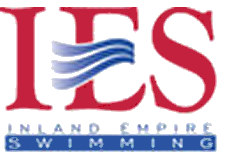 INLAND EMPIRE SWIMMING             NON-CHAMPIONSHIP LONG COURSE 
              MEET FINANCIAL REPORT 2017-2018For Sanctions submitted less than 60 days before the meetReturn this report postmarked no later than 10 days following the meet.FEES:Surcharge: Number of swimmers	x $14.00/swimmerNo. Ind. Events (swims)	x $3.00/swimmerNumber of Relays	 x $12.00/relayNumber of Time Trials	x $	/swimmerAmt charged/time trialEvent total (B + C + D) X 10% 
Sanction Fee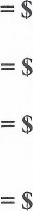 	(A)	(B)	(C)	(D)	(E) 
100.00 (F)	(A)	(B)	(C)	(D)	(E) 
100.00 (F)FEES:Surcharge: Number of swimmers	x $14.00/swimmerNo. Ind. Events (swims)	x $3.00/swimmerNumber of Relays	 x $12.00/relayNumber of Time Trials	x $	/swimmerAmt charged/time trialEvent total (B + C + D) X 10% 
Sanction Fee	(A)	(B)	(C)	(D)	(E) 
100.00 (F)	(A)	(B)	(C)	(D)	(E) 
100.00 (F)FEES:Surcharge: Number of swimmers	x $14.00/swimmerNo. Ind. Events (swims)	x $3.00/swimmerNumber of Relays	 x $12.00/relayNumber of Time Trials	x $	/swimmerAmt charged/time trialEvent total (B + C + D) X 10% 
Sanction Fee	(A)	(B)	(C)	(D)	(E) 
100.00 (F)	(A)	(B)	(C)	(D)	(E) 
100.00 (F)FEES:Surcharge: Number of swimmers	x $14.00/swimmerNo. Ind. Events (swims)	x $3.00/swimmerNumber of Relays	 x $12.00/relayNumber of Time Trials	x $	/swimmerAmt charged/time trialEvent total (B + C + D) X 10% 
Sanction Fee	(A)	(B)	(C)	(D)	(E) 
100.00 (F)	(A)	(B)	(C)	(D)	(E) 
100.00 (F)FEES:Surcharge: Number of swimmers	x $14.00/swimmerNo. Ind. Events (swims)	x $3.00/swimmerNumber of Relays	 x $12.00/relayNumber of Time Trials	x $	/swimmerAmt charged/time trialEvent total (B + C + D) X 10% 
Sanction Fee	(A)	(B)	(C)	(D)	(E) 
100.00 (F)	(A)	(B)	(C)	(D)	(E) 
100.00 (F)